§2434.  Unauthorized associationsAn optometrist may practice only in an individual capacity under the optometrist's own name or in association with a licensed practitioner of optometry or of another of the healing arts and sciences. The following are unauthorized associations subject to the sanctions of section 2431‑A:  [PL 1993, c. 600, Pt. A, §161 (AMD).]1.  Associations.  Association for the joint practice of optometry with an individual, corporation or partnership not licensed to practice optometry or another of the healing arts;[PL 1993, c. 600, Pt. A, §161 (AMD).]2.  Aiding unauthorized practice.  Assisting an unlicensed individual, corporation or partnership in the practice of optometry;[PL 1993, c. 600, Pt. A, §161 (AMD).]3.  Loan of license.  The lending, leasing or in any other manner placing of one's license at the disposal of or in the service of an individual not licensed to practice optometry in this State;[PL 1993, c. 600, Pt. A, §161 (AMD).]4.  Mercantile employment.  The practice of optometry as a full or part-time employee of a mercantile establishment or directly or indirectly encouraging one's optometric services to be promoted as part of a mercantile or commercial establishment. In this prohibition is included the practice of optometry as a lessee of a commercial or mercantile establishment involved in the selling of spectacles, frames, mounting, lenses or other optical devices; and[PL 1993, c. 600, Pt. A, §161 (AMD).]5.  Continuing unauthorized associations.  The continuance of an optometrist directly or indirectly in the employ of or in association with an optometrist after knowledge that the optometrist is engaged in the violation of the provisions of this chapter.[PL 1993, c. 600, Pt. A, §161 (AMD).]SECTION HISTORYPL 1973, c. 788, §156 (NEW). PL 1983, c. 378, §33 (AMD). PL 1993, c. 600, §A161 (AMD). The State of Maine claims a copyright in its codified statutes. If you intend to republish this material, we require that you include the following disclaimer in your publication:All copyrights and other rights to statutory text are reserved by the State of Maine. The text included in this publication reflects changes made through the First Regular and Frist Special Session of the 131st Maine Legislature and is current through November 1, 2023
                    . The text is subject to change without notice. It is a version that has not been officially certified by the Secretary of State. Refer to the Maine Revised Statutes Annotated and supplements for certified text.
                The Office of the Revisor of Statutes also requests that you send us one copy of any statutory publication you may produce. Our goal is not to restrict publishing activity, but to keep track of who is publishing what, to identify any needless duplication and to preserve the State's copyright rights.PLEASE NOTE: The Revisor's Office cannot perform research for or provide legal advice or interpretation of Maine law to the public. If you need legal assistance, please contact a qualified attorney.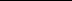 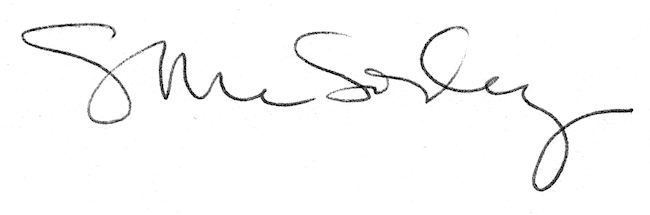 